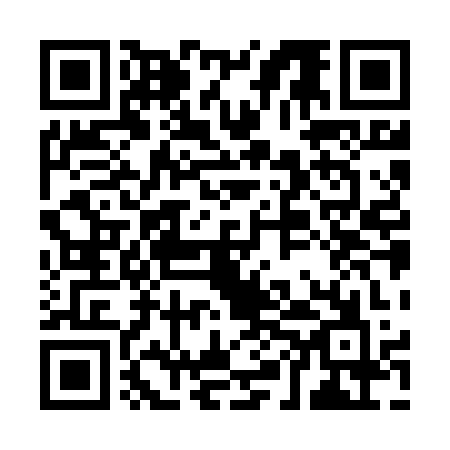 Prayer times for Beinoraiciai, LithuaniaWed 1 May 2024 - Fri 31 May 2024High Latitude Method: Angle Based RulePrayer Calculation Method: Muslim World LeagueAsar Calculation Method: HanafiPrayer times provided by https://www.salahtimes.comDateDayFajrSunriseDhuhrAsrMaghribIsha1Wed3:065:411:236:359:0611:322Thu3:055:381:236:369:0811:333Fri3:045:361:236:389:1011:334Sat3:035:341:226:399:1211:345Sun3:025:321:226:409:1411:356Mon3:025:301:226:419:1611:367Tue3:015:281:226:429:1811:378Wed3:005:261:226:449:2011:379Thu2:595:231:226:459:2211:3810Fri2:585:211:226:469:2411:3911Sat2:575:191:226:479:2611:4012Sun2:575:171:226:489:2811:4113Mon2:565:161:226:499:2911:4214Tue2:555:141:226:509:3111:4215Wed2:545:121:226:519:3311:4316Thu2:545:101:226:529:3511:4417Fri2:535:081:226:539:3711:4518Sat2:525:061:226:549:3911:4619Sun2:515:051:226:559:4011:4620Mon2:515:031:226:569:4211:4721Tue2:505:021:226:579:4411:4822Wed2:505:001:226:589:4611:4923Thu2:494:581:226:599:4711:4924Fri2:494:571:237:009:4911:5025Sat2:484:551:237:019:5111:5126Sun2:484:541:237:029:5211:5227Mon2:474:531:237:039:5411:5228Tue2:474:521:237:049:5511:5329Wed2:464:501:237:059:5711:5430Thu2:464:491:237:059:5811:5531Fri2:454:481:237:0610:0011:55